校务服务清单（序号）（样例）（注：一个服务流程填一张需求表，多个服务流程填写多张需求表）温州大学离校手续单     兹有我校      学院（部门）教工       ，现因          离校，请有关学院、部门予以办理离校手续。                                    温州大学人事处    年   月   日服务部门或学院人事处人事处人事处服务对象□学生  █教师  □单位□家长  □校友  □社会□学生  █教师  □单位□家长  □校友  □社会□学生  █教师  □单位□家长  □校友  □社会服务名称温州大学教职工辞职服务（注：不多于12个字）温州大学教职工辞职服务（注：不多于12个字）温州大学教职工辞职服务（注：不多于12个字）温州大学教职工辞职服务（注：不多于12个字）温州大学教职工辞职服务（注：不多于12个字）温州大学教职工辞职服务（注：不多于12个字）温州大学教职工辞职服务（注：不多于12个字）服务主题学生事务 教务教学 科研服务 财务服务 资产服务 √人事服务组织服务 外事服务 生活服务 网络服务 图书服务 就业服务招生服务 综合服务 场地服务 校园活动 校园报修其它(自行补充)：____________________学生事务 教务教学 科研服务 财务服务 资产服务 √人事服务组织服务 外事服务 生活服务 网络服务 图书服务 就业服务招生服务 综合服务 场地服务 校园活动 校园报修其它(自行补充)：____________________学生事务 教务教学 科研服务 财务服务 资产服务 √人事服务组织服务 外事服务 生活服务 网络服务 图书服务 就业服务招生服务 综合服务 场地服务 校园活动 校园报修其它(自行补充)：____________________学生事务 教务教学 科研服务 财务服务 资产服务 √人事服务组织服务 外事服务 生活服务 网络服务 图书服务 就业服务招生服务 综合服务 场地服务 校园活动 校园报修其它(自行补充)：____________________学生事务 教务教学 科研服务 财务服务 资产服务 √人事服务组织服务 外事服务 生活服务 网络服务 图书服务 就业服务招生服务 综合服务 场地服务 校园活动 校园报修其它(自行补充)：____________________学生事务 教务教学 科研服务 财务服务 资产服务 √人事服务组织服务 外事服务 生活服务 网络服务 图书服务 就业服务招生服务 综合服务 场地服务 校园活动 校园报修其它(自行补充)：____________________学生事务 教务教学 科研服务 财务服务 资产服务 √人事服务组织服务 外事服务 生活服务 网络服务 图书服务 就业服务招生服务 综合服务 场地服务 校园活动 校园报修其它(自行补充)：____________________服务简介提供温州大学教职工辞职申请与审批服务。提供温州大学教职工辞职申请与审批服务。提供温州大学教职工辞职申请与审批服务。提供温州大学教职工辞职申请与审批服务。提供温州大学教职工辞职申请与审批服务。提供温州大学教职工辞职申请与审批服务。提供温州大学教职工辞职申请与审批服务。主办部门或学院人事处协办部门或学院协办部门或学院协办部门或学院协办部门1：__学院(部门)__事务：签署意见。协办部门2：_学校办公室__事务：办公会议与发文。……协办部门1：__学院(部门)__事务：签署意见。协办部门2：_学校办公室__事务：办公会议与发文。……协办部门1：__学院(部门)__事务：签署意见。协办部门2：_学校办公室__事务：办公会议与发文。……协办部门流程顺序学院（部门）---校办----人事处---……学院（部门）---校办----人事处---……学院（部门）---校办----人事处---……学院（部门）---校办----人事处---……学院（部门）---校办----人事处---……学院（部门）---校办----人事处---……学院（部门）---校办----人事处---……受理地点行政楼706咨询电话咨询电话咨询电话咨询电话咨询电话86598075（778075）办理时限30个工作日事项类型事项类型事项类型事项类型事项类型□独办件  █联办件办理条件学院同意，学校批准。学院同意，学校批准。学院同意，学校批准。学院同意，学校批准。学院同意，学校批准。学院同意，学校批准。学院同意，学校批准。注意事项需要办理离校手续。需要办理离校手续。需要办理离校手续。需要办理离校手续。需要办理离校手续。需要办理离校手续。需要办理离校手续。办事流程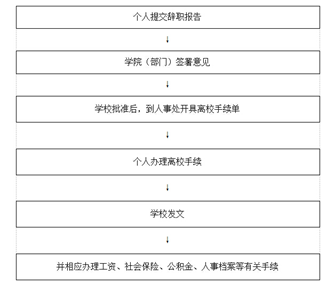 所需材料清单与附件个人辞职报告（含学院意见）。个人辞职报告（含学院意见）。个人辞职报告（含学院意见）。个人辞职报告（含学院意见）。个人辞职报告（含学院意见）。个人辞职报告（含学院意见）。个人辞职报告（含学院意见）。文件依据温州大学关于教职工辞职的管理规定。温州大学关于教职工辞职的管理规定。温州大学关于教职工辞职的管理规定。温州大学关于教职工辞职的管理规定。温州大学关于教职工辞职的管理规定。温州大学关于教职工辞职的管理规定。温州大学关于教职工辞职的管理规定。收费标准免费免费免费免费免费免费免费常见问题在线办理辞职注意的问题（文档）。在线办理辞职注意的问题（文档）。在线办理辞职注意的问题（文档）。在线办理辞职注意的问题（文档）。在线办理辞职注意的问题（文档）。在线办理辞职注意的问题（文档）。在线办理辞职注意的问题（文档）。关联事项离校流程。离校流程。离校流程。离校流程。离校流程。离校流程。离校流程。中间环节签章□只留痕不需要签章。█需要签章。签章单位名称：*****学院□只留痕不需要签章。█需要签章。签章单位名称：*****学院□只留痕不需要签章。█需要签章。签章单位名称：*****学院□只留痕不需要签章。█需要签章。签章单位名称：*****学院□只留痕不需要签章。█需要签章。签章单位名称：*****学院□只留痕不需要签章。█需要签章。签章单位名称：*****学院□只留痕不需要签章。█需要签章。签章单位名称：*****学院最终环节签章□只留痕不需要签章。█需要签章。签章的名称：温州大学□只留痕不需要签章。█需要签章。签章的名称：温州大学□只留痕不需要签章。█需要签章。签章的名称：温州大学□只留痕不需要签章。█需要签章。签章的名称：温州大学□只留痕不需要签章。█需要签章。签章的名称：温州大学□只留痕不需要签章。█需要签章。签章的名称：温州大学□只留痕不需要签章。█需要签章。签章的名称：温州大学原有办事系统□目前无系统支持。█有系统。系统名称：温州大学人事系统。□目前无系统支持。█有系统。系统名称：温州大学人事系统。□目前无系统支持。█有系统。系统名称：温州大学人事系统。□目前无系统支持。█有系统。系统名称：温州大学人事系统。□目前无系统支持。█有系统。系统名称：温州大学人事系统。□目前无系统支持。█有系统。系统名称：温州大学人事系统。□目前无系统支持。█有系统。系统名称：温州大学人事系统。文档最终归档部门□不需要█需要。归档部门：温州大学档案室。□不需要█需要。归档部门：温州大学档案室。□不需要█需要。归档部门：温州大学档案室。□不需要█需要。归档部门：温州大学档案室。□不需要█需要。归档部门：温州大学档案室。□不需要█需要。归档部门：温州大学档案室。□不需要█需要。归档部门：温州大学档案室。以往办事使用的表格表名（具体表格请附文后）：温州大学离校手续单.表名（具体表格请附文后）：温州大学离校手续单.表名（具体表格请附文后）：温州大学离校手续单.表名（具体表格请附文后）：温州大学离校手续单.表名（具体表格请附文后）：温州大学离校手续单.表名（具体表格请附文后）：温州大学离校手续单.表名（具体表格请附文后）：温州大学离校手续单.平均每年服务次数约15次约15次约15次约15次约15次约15次约15次关于本服务流程优化的设想将离校流程整合到该流程中，减少跑路次数。将离校流程整合到该流程中，减少跑路次数。将离校流程整合到该流程中，减少跑路次数。将离校流程整合到该流程中，减少跑路次数。将离校流程整合到该流程中，减少跑路次数。将离校流程整合到该流程中，减少跑路次数。将离校流程整合到该流程中，减少跑路次数。本事项负责人联系电话联系电话联系电话所在学院（部门）负责人盖章年 月 日校科技处负责人盖章 年 月 日校人文社科处负责人盖章 年 月 日工会负责人盖章 年 月 日党员：校组织部负责人盖章 年 月 日民主党派人员：校统战部负责人盖章 年 月 日国资与实验室管理处（房产）负责人盖章 年 月 日国资与实验室管理处（设备）负责人盖章 年 月 日教务处负责人盖章 年 月 日计财处负责人盖章 年 月 日现代教育中心负责人盖章 年 月 日保卫处负责人盖章 年 月 日医务室负责人盖章 年 月 日图书馆负责人盖章 年 月 日人事处**处长签字、盖章